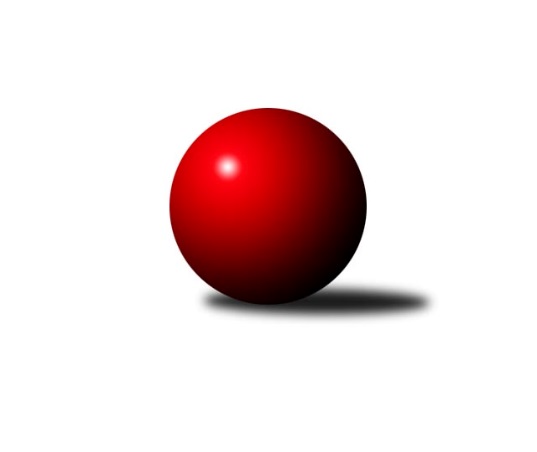 Č.22Ročník 2021/2022	25.2.2022Nejlepšího výkonu v tomto kole: 1685 dosáhlo družstvo: TJ Tatran Litovel COkresní přebor OL PV 2021/2022Výsledky 22. kolaSouhrnný přehled výsledků:KK Troubelice B	- TJ Sokol Horka nad Moravou	2:8	1491:1626		23.2.SK Sigma A	- HKK Olomouc E	8:2	1611:1448		24.2.TJ Prostějov C	- TJ Tatran Litovel C	4:6	1678:1685		24.2.KK Troubelice A	- HKK Olomouc D	4:6	1451:1473		25.2.Sokol Přemyslovice C	- SK Sigma C	4:6	1591:1638		25.2.Tabulka družstev:	1.	HKK Olomouc D	19	14	0	5	125 : 65 	 	 1662	28	2.	SK Sigma C	17	14	0	3	115 : 55 	 	 1636	28	3.	KK Šternberk	17	13	0	4	96 : 74 	 	 1629	26	4.	SK Sigma A	18	12	0	6	106 : 74 	 	 1567	24	5.	KK Lipník B	16	11	0	5	99 : 61 	 	 1585	22	6.	TJ Sokol Horka nad Moravou	18	11	0	7	108 : 72 	 	 1648	22	7.	Sokol Přemyslovice C	17	9	1	7	93 : 77 	 	 1621	19	8.	KK Troubelice B	18	7	0	11	79 : 101 	 	 1580	14	9.	TJ Prostějov C	18	6	0	12	82 : 98 	 	 1463	12	10.	TJ Tatran Litovel C	17	5	1	11	67 : 103 	 	 1529	11	11.	TJ Prostějov D	16	5	0	11	56 : 104 	 	 1563	10	12.	KK Troubelice A	18	3	0	15	70 : 110 	 	 1521	6	13.	HKK Olomouc E	17	2	0	15	34 : 136 	 	 1472	4Podrobné výsledky kola:	 KK Troubelice B	1491	2:8	1626	TJ Sokol Horka nad Moravou	Jan Smékal	 	 187 	 216 		403 	 2:0 	 370 	 	189 	 181		Vladimír Holík	Pavel Řezníček	 	 168 	 161 		329 	 0:2 	 401 	 	198 	 203		Jiří Vodák	Drahoslav Smékal	 	 178 	 177 		355 	 0:2 	 393 	 	185 	 208		Aleš Zaoral	Miloslav Vaculík	 	 211 	 193 		404 	 0:2 	 462 	 	232 	 230		František Zatloukalrozhodčí:  Vedoucí družstevNejlepší výkon utkání: 462 - František Zatloukal	 SK Sigma A	1611	8:2	1448	HKK Olomouc E	Milan Král	 	 197 	 229 		426 	 2:0 	 355 	 	179 	 176		Miroslav Machalíček	Jiří Malíšek	 	 191 	 206 		397 	 2:0 	 340 	 	188 	 152		Marie Říhová	Petr Vašíček	 	 198 	 231 		429 	 2:0 	 379 	 	185 	 194		Alena Machalíčková	Jaroslav Pospíšil	 	 167 	 192 		359 	 0:2 	 374 	 	189 	 185		Alena Kopeckározhodčí:  Vedoucí družstevNejlepší výkon utkání: 429 - Petr Vašíček	 TJ Prostějov C	1678	4:6	1685	TJ Tatran Litovel C	Marek Čépe	 	 221 	 196 		417 	 0:2 	 426 	 	197 	 229		Jiří Kráčmar	Michal Sosík	 	 216 	 208 		424 	 2:0 	 405 	 	218 	 187		Jiří Vrobel	Josef Čapka	 	 202 	 212 		414 	 0:2 	 441 	 	213 	 228		Dušan Žouželka	David Rozsypal	 	 227 	 196 		423 	 2:0 	 413 	 	200 	 213		Lubomír Blinkarozhodčí:  Vedoucí družstevNejlepší výkon utkání: 441 - Dušan Žouželka	 KK Troubelice A	1451	4:6	1473	HKK Olomouc D	Jana Suralová	 	 193 	 164 		357 	 2:0 	 348 	 	157 	 191		Petr Jurka	Jiří Maitner	 	 220 	 189 		409 	 2:0 	 397 	 	204 	 193		Petr Mandl	František Kropáč	 	 152 	 180 		332 	 0:2 	 334 	 	182 	 152		Jaroslav Kopáč	Miroslav Kotráš	 	 202 	 151 		353 	 0:2 	 394 	 	186 	 208		Michal Svobodarozhodčí:  Vedoucí družstevNejlepší výkon utkání: 409 - Jiří Maitner	 Sokol Přemyslovice C	1591	4:6	1638	SK Sigma C	Jiří Zapletal	 	 197 	 220 		417 	 2:0 	 406 	 	203 	 203		Karel Zvěřina	Bohuslav Toman	 	 194 	 202 		396 	 0:2 	 432 	 	208 	 224		František Baslar	Pavel Močár ml.	 	 188 	 196 		384 	 0:2 	 430 	 	216 	 214		Petr Hájek	Vít Zapletal	 	 182 	 212 		394 	 2:0 	 370 	 	204 	 166		Miroslav Hycrozhodčí:  Vedoucí družstevNejlepší výkon utkání: 432 - František BaslarPořadí jednotlivců:	jméno hráče	družstvo	celkem	plné	dorážka	chyby	poměr kuž.	Maximum	1.	Petr Pick 	KK Šternberk 	456.11	311.8	144.3	5.8	7/7	(516)	2.	Radek Hejtman 	HKK Olomouc D	447.08	306.5	140.6	4.4	8/8	(506)	3.	Petr Hájek 	SK Sigma C	440.08	300.8	139.3	3.8	6/7	(482)	4.	František Zatloukal 	TJ Sokol Horka nad Moravou	429.70	286.4	143.3	5.1	8/8	(474)	5.	Jiří Vodák 	TJ Sokol Horka nad Moravou	429.03	291.8	137.2	6.8	8/8	(470)	6.	Jaroslav Koppa 	KK Lipník B	422.07	299.3	122.8	9.0	5/6	(472)	7.	Jiří Zapletal 	Sokol Přemyslovice C	421.13	294.3	126.9	8.7	7/9	(446)	8.	Jiří Kráčmar 	TJ Tatran Litovel C	420.52	294.4	126.2	9.1	8/8	(464)	9.	Vlastimil Hejtman 	HKK Olomouc D	419.50	290.0	129.5	7.0	7/8	(437)	10.	Miloslav Vaculík 	KK Troubelice B	419.05	295.6	123.5	9.6	7/7	(446)	11.	Petr Mandl 	HKK Olomouc D	418.81	286.1	132.7	8.7	7/8	(457)	12.	Jiří Maitner 	KK Troubelice A	416.48	284.9	131.6	6.2	7/7	(461)	13.	Jiří Ocetek 	-- volný los --	415.80	282.3	133.5	7.2	7/7	(451)	14.	Petr Vašíček 	SK Sigma A	413.56	286.9	126.7	7.8	9/9	(463)	15.	Michal Svoboda 	HKK Olomouc D	413.33	291.4	121.9	8.8	8/8	(464)	16.	Jiří Malíšek 	SK Sigma A	412.11	293.6	118.5	8.8	9/9	(457)	17.	Jaroslav Peřina 	KK Lipník B	410.86	286.3	124.6	8.4	6/6	(442)	18.	František Baslar 	SK Sigma C	410.27	281.3	129.0	7.9	5/7	(444)	19.	Jan Smékal 	KK Troubelice B	408.34	288.8	119.6	9.1	7/7	(459)	20.	Karel Zvěřina 	SK Sigma C	408.24	284.7	123.6	8.0	7/7	(473)	21.	Jiří Miller 	KK Šternberk 	406.80	284.2	122.6	9.1	6/7	(459)	22.	Zdeněk Zapletal 	TJ Prostějov D	406.27	285.4	120.9	10.3	5/6	(473)	23.	Aleš Zaoral 	TJ Sokol Horka nad Moravou	405.46	289.1	116.4	12.5	8/8	(457)	24.	Oldřich Pajchl 	Sokol Přemyslovice C	405.38	289.1	116.3	11.2	7/9	(496)	25.	Pavel Řezníček 	KK Troubelice B	404.11	284.1	120.0	9.5	7/7	(432)	26.	Eva Paňáková 	TJ Prostějov D	402.67	284.9	117.8	8.2	6/6	(428)	27.	Jan Tögel 	-- volný los --	402.53	291.3	111.3	11.3	5/5	(444)	28.	Martin Sekanina 	KK Lipník B	401.80	281.0	120.8	8.5	6/6	(463)	29.	Pavel Černohous 	TJ Prostějov C	401.09	286.1	115.0	9.1	8/9	(452)	30.	Magda Leitgebová 	TJ Prostějov D	400.31	279.2	121.1	8.5	6/6	(470)	31.	Miroslav Rédl 	TJ Sokol Horka nad Moravou	399.22	286.9	112.4	12.2	6/8	(419)	32.	Bohuslav Toman 	Sokol Přemyslovice C	398.43	284.5	114.0	8.5	9/9	(453)	33.	Marek Čépe 	TJ Prostějov C	395.73	281.7	114.1	10.9	8/9	(446)	34.	Miroslav Hyc 	SK Sigma C	395.61	282.2	113.4	10.1	7/7	(467)	35.	Josef Klaban 	KK Šternberk 	395.09	277.8	117.3	11.5	6/7	(426)	36.	Jaroslav Peřina 	SK Sigma C	394.92	280.0	114.9	11.6	5/7	(447)	37.	Josef Šilbert 	-- volný los --	394.39	275.5	118.8	7.9	7/7	(441)	38.	Dušan Žouželka 	TJ Tatran Litovel C	394.18	284.8	109.4	12.3	7/8	(461)	39.	František Všetička 	-- volný los --	391.98	275.8	116.1	9.5	5/5	(419)	40.	Milan Král 	SK Sigma A	387.27	274.1	113.2	10.6	9/9	(426)	41.	Alena Kopecká 	HKK Olomouc E	387.03	272.9	114.1	9.3	9/9	(424)	42.	Kamil Vinklárek 	KK Šternberk 	384.39	274.0	110.4	12.0	7/7	(426)	43.	Miroslav Machalíček 	-- volný los --	383.40	271.1	112.3	9.7	7/5	(423)	44.	Vít Zapletal 	Sokol Přemyslovice C	383.28	270.3	112.9	13.2	6/9	(400)	45.	Michal Dolejš 	KK Lipník B	379.00	272.8	106.2	11.3	4/6	(405)	46.	Josef Čapka 	TJ Prostějov C	378.82	266.6	112.2	13.5	7/9	(429)	47.	Denisa Nováková 	TJ Prostějov D	378.09	276.4	101.7	11.9	5/6	(404)	48.	Lubomír Blinka 	TJ Tatran Litovel C	376.55	270.4	106.1	14.1	7/8	(426)	49.	Miroslav Kubáč 	KK Troubelice A	372.24	262.6	109.7	13.2	5/7	(429)	50.	Zdeněk Chudožilov 	TJ Prostějov C	370.21	272.9	97.3	14.4	7/9	(422)	51.	Alena Machalíčková 	-- volný los --	368.15	263.2	104.9	12.4	7/5	(430)	52.	Jan Šívr 	-- volný los --	367.97	267.0	100.9	12.7	7/7	(442)	53.	Jitka Sobotová 	-- volný los --	365.89	264.3	101.6	15.9	7/7	(412)	54.	Jana Suralová 	KK Troubelice A	365.05	267.7	97.4	14.6	6/7	(393)	55.	Vlastimil Kozák 	TJ Tatran Litovel C	364.72	268.0	96.7	14.1	7/8	(417)	56.	Miroslav Kotráš 	KK Troubelice A	361.59	257.8	103.8	15.4	6/7	(415)	57.	Vojtěch Onderka 	KK Lipník B	360.70	258.4	102.3	13.5	5/6	(392)	58.	Marie Říhová 	HKK Olomouc E	353.24	255.0	98.3	13.0	7/9	(385)	59.	Jaroslav Pospíšil 	SK Sigma A	350.97	261.1	89.9	17.0	7/9	(390)	60.	Drahoslav Smékal 	KK Troubelice B	348.99	258.5	90.5	16.3	7/7	(392)		Radim Vlček 	SK Sigma A	425.33	294.0	131.3	5.0	3/9	(454)		Michal Sosík 	TJ Prostějov C	423.10	296.5	126.6	8.7	4/9	(453)		Pavel Močár 	Sokol Přemyslovice C	422.69	300.1	122.6	9.6	4/9	(456)		David Rozsypal 	TJ Prostějov C	421.00	299.8	121.2	8.8	2/9	(437)		Václav Kovařík 	TJ Prostějov C	410.17	287.2	123.0	10.1	4/9	(428)		Zbyněk Sobota 	HKK Olomouc E	408.75	278.2	130.6	8.6	4/9	(431)		Stanislav Feike 	TJ Prostějov C	403.00	285.3	117.7	12.7	3/9	(417)		Vlastimil Štěbra 	TJ Prostějov D	399.00	282.5	116.5	9.5	2/6	(407)		Milan Dvorský 	Sokol Přemyslovice C	395.00	285.3	109.8	10.8	4/9	(407)		Michal Mainuš 	KK Lipník B	394.00	265.0	129.0	8.0	1/6	(394)		Libuše Mrázová 	HKK Olomouc E	393.33	277.0	116.3	9.8	3/9	(415)		Jozef Gubala 	KK Troubelice A	392.83	277.5	115.3	7.1	2/7	(408)		Ondřej Smékal 	Sokol Přemyslovice C	392.33	290.0	102.3	9.3	3/9	(401)		Martin Uličník 	TJ Sokol Horka nad Moravou	389.00	271.0	118.0	7.7	1/8	(414)		Pavel Močár  ml.	Sokol Přemyslovice C	386.93	274.9	112.0	11.1	3/9	(410)		Daniel Kolář 	KK Lipník B	386.50	279.5	107.0	9.3	3/6	(401)		Jiří Vrobel 	TJ Tatran Litovel C	385.97	277.4	108.6	11.7	5/8	(431)		Jaroslav Kopáč 	HKK Olomouc D	384.44	262.6	121.9	11.6	3/8	(428)		Vladimír Holík 	TJ Sokol Horka nad Moravou	383.50	272.0	111.5	11.2	3/8	(407)		Zdeněk Khol 	KK Lipník B	380.67	262.0	118.7	11.0	1/6	(395)		Viktor Hula 	KK Troubelice B	379.00	276.3	102.7	12.0	1/7	(395)		Svatopluk Opavský 	KK Šternberk 	373.17	269.1	104.1	14.0	4/7	(401)		František Kropáč 	KK Troubelice A	372.30	264.0	108.4	13.1	4/7	(448)		Martin Spisar 	TJ Prostějov D	366.48	272.5	93.9	16.1	3/6	(433)		Ladislav Polách 	KK Troubelice B	363.00	250.0	113.0	16.0	1/7	(363)		Helena Hejtmanová 	HKK Olomouc D	363.00	268.5	94.5	15.0	2/8	(380)		Jana Kührová 	TJ Prostějov D	361.72	261.8	99.9	14.9	3/6	(400)		Antonín Jánoš 	HKK Olomouc E	358.00	259.0	99.0	8.0	1/9	(358)		Pavel Dvořák 	TJ Sokol Horka nad Moravou	356.25	262.5	93.8	15.0	2/8	(379)		Luboš Brázda 	-- volný los --	353.00	258.0	95.0	18.0	2/5	(357)		Aneta Krzystková 	HKK Olomouc E	348.63	250.8	97.9	15.6	5/9	(394)		Jaromír Vémola 	KK Šternberk 	348.00	250.0	98.0	16.0	1/7	(348)		Petr Jurka 	HKK Olomouc D	348.00	261.0	87.0	19.0	1/8	(348)		Jaroslav Pěcha 	KK Lipník B	347.00	242.0	105.0	12.0	1/6	(347)		Bohuslava Fajdeková 	HKK Olomouc E	344.50	264.5	80.0	20.0	2/9	(354)		Karel Blinka 	TJ Tatran Litovel C	328.50	232.5	96.0	15.0	2/8	(355)		Jan Oprštěný 	-- volný los --	325.00	245.7	79.3	24.0	1/7	(341)		Lucie Slavíková 	HKK Olomouc E	323.50	246.3	77.2	20.7	3/9	(356)Sportovně technické informace:Starty náhradníků:registrační číslo	jméno a příjmení 	datum startu 	družstvo	číslo startu25174	Pavel Močár ml.	25.02.2022	Sokol Přemyslovice C	4x
Hráči dopsaní na soupisku:registrační číslo	jméno a příjmení 	datum startu 	družstvo	26814	Petr Jurka	25.02.2022	HKK Olomouc D	Program dalšího kola:23. kolo3.3.2022	čt	17:00	KK Lipník B - TJ Prostějov D				-- volný los -- - Sokol Přemyslovice C	3.3.2022	čt	17:00	TJ Tatran Litovel C - KK Troubelice B	4.3.2022	pá	17:00	SK Sigma C - KK Šternberk 	4.3.2022	pá	17:00	HKK Olomouc E - KK Troubelice A				HKK Olomouc D - -- volný los --	4.3.2022	pá	20:30	TJ Sokol Horka nad Moravou - SK Sigma A				-- volný los -- - TJ Prostějov C	Nejlepší šestka kola - absolutněNejlepší šestka kola - absolutněNejlepší šestka kola - absolutněNejlepší šestka kola - absolutněNejlepší šestka kola - dle průměru kuželenNejlepší šestka kola - dle průměru kuželenNejlepší šestka kola - dle průměru kuželenNejlepší šestka kola - dle průměru kuželenNejlepší šestka kola - dle průměru kuželenPočetJménoNázev týmuVýkonPočetJménoNázev týmuPrůměr (%)Výkon9xFrantišek ZatloukalHorka4629xFrantišek ZatloukalHorka118.164624xJaroslav PeřinaLipník B4425xJaroslav PeřinaLipník B111.774423xDušan ŽouželkaLitovel C4415xPetr VašíčekSigma A109.724293xFrantišek BaslarSigma C4323xDušan ŽouželkaLitovel C109.544110xPetr HájekSigma C4301xMilan KrálSigma A108.964266xPetr VašíčekSigma A4292xFrantišek BaslarSigma C108.06432